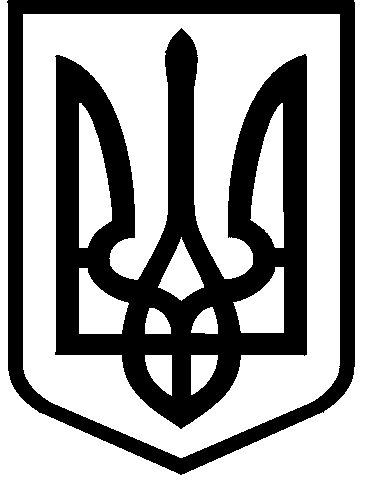 КИЇВСЬКА МІСЬКА РАДАIХ СКЛИКАННЯПОСТIЙНА КОМIСIЯ З ПИТАНЬ БЮДЖЕТУТА СОЦIАЛЬНО-ЕКОНОМIЧНОГО РОЗВИТКУ01044, м. Київ, вул. Хрещатик, 36, каб. 1001              тел.:(044)202-70-98, 202-70-43, 202-72-99Протокол № 3/40 засідання постійної комісії Київської міської ради з питань бюджету та соціально-економічного розвиткувід 15.02.2022Місце проведення: Київська міська рада, м. Київ, вул. Хрещатик, 36,4 поверх, сесійна зала Київської міської ради10.00Склад комісії – 26 депутатів Київської міської ради.Присутні – 22 депутати Київської міської ради:Відсутні – 4 депутати Київської міської ради: Ковалевська Л.О., Товмасян В.Р., Шлапак А.В., Ярошенко Р.В.Присутні (запрошені) на засіданні постійної комісії:                                                      Порядок денний:Про розгляд проєкту рішення Київської міської ради «Про внесення змін до Програми економічного і соціального розвитку м. Києва на 2021-2023 роки» (доручення заступника міського голови – секретаря Київської міської ради від 31.12.2021 № 08/231-4584/ПР).Про розгляд проєкту рішення Київської міської ради «Про внесення змін до рішення Київської міської ради від 24 грудня 2020 року № 24/24 «Про бюджет міста Києва на 2021 рік» (доручення заступника міського голови – секретаря Київської міської ради від 31.12.2021  № 08/231-4585/ПР).Про надання кандидатури від постійної комісії Київської міської ради з питань бюджету та соціально-економічного розвитку до конкурсної комісії з проведення у 2022 році для органів самоорганізації населення м. Києва міського конкурсу проєктів та програм розвитку місцевого самоврядування (лист Департаменту суспільних комунікацій виконавчого органу Київської міської ради (Київської міської державної адміністрації) від 19.01.2022 № 059-156).Про розгляд листів Департаменту комунальної власності м. Києва виконавчого органу Київської міської ради (Київської міської державної адміністрації) від 29.12.2021 № 062/10-17-8367 та від 30.12.2021 № 062-10/17-8391 щодо надходжень до бюджету міста Києва у 2022 році від орендної плати за користування  цілісним майновим комплексом та іншим майном, що перебуває у комунальній власності.Про розгляд проєкту рішення Київської міської ради «Про підпорядкування комунального підприємства «Автотранспортне підприємство виконавчого органу Київської міської ради (Київської міської державної адміністрації)» (доручення заступника міського голови – секретаря Київської міської ради від 17.01.2022  № 08/231-78/ПР).Про розгляд проєкту рішення Київської міської ради «Про внесення змін до рішення Київської міської ради від 16 грудня 2021 року № 4007/4048 «Про деякі питання проїзду окремих категорій осіб у місті Києві» (доручення заступника міського голови – секретаря Київської міської ради від 31.01.2022                                     № 08/231-269/ПР).Про розгляд проєкту рішення Київської міської ради «Про організаційно-правові заходи щодо прийняття на баланс ділянок автомобільних доріг міста Києва» (доручення заступника міського голови – секретаря Київської міської ради від 28.01.2022 № 08/231-258/ПР).Про розгляд проєкту рішення Київської міської ради «Про виплату громадянину Остапенку Даніілу Ігоровичу одноразової матеріальної допомоги за належну для одержання земельну ділянку»(доручення заступника міського голови – секретаря Київської міської ради від 02.02.2022 № 08/231-292/ПР).Про розгляд проєкту рішення Київської міської ради «Про заходи щодо створення Єдиного електронного реєстру кладовищ міста Києва» (доручення заступника міського голови – секретаря Київської міської ради від 02.02.2022                                  № 08/231-293/ПР).Про розгляд звіту про виконання Комплексної міської цільової програми «Електронна столиця» на 2019-2022 роки за 2021 рік (лист Департаменту інформаційно-комунікаційних технологій виконавчого органу Київської міської ради (Київської міської державної адміністрації) від 27.01.2022 № 075-189).Про розгляд проєкту рішення Київської міської ради «Про внесення змін до Комплексної міської цільової програми «Електронна столиця» на 2019‒2022 роки» (доручення заступника міського голови – секретаря Київської міської ради від 03.02.2022 № 08/231-300/ПР).Про розгляд звіту про діяльність підрозділів внутрішнього фінансового контролю та аудиту за 2021 рік (лист Департаменту внутрішнього фінансового контролю та аудиту виконавчого органу Київської міської ради (Київської міської державної адміністрації)  від 28.01.2022 № 070-5-23/169). Про розгляд звіту щодо виконання заходів Програми поліпшення організації підготовки громадян до військової служби, приписки до призовної дільниці, призову на строкову військову службу, призову військовозобов’язаних  під час мобілізації, прийняття на  військову службу за контрактом, відбору та прийняття на службу у військовому резерві на 2019-2021 роки (лист Департаменту муніципальної безпеки виконавчого органу Київської міської ради (Київської міської державної адміністрації від 27.01.2022 № 079-219).Про розгляд звіту про стан виконання міської комплексної цільової програми «Київ без бар’єрів» на 2018-2021 роки» за 2021 рік (лист Департаменту соціальної політики виконавчого органу Київської міської ради (Київської міської державної адміністрації від 02.02.2022 № 051-460/6511-029).Про розгляд звіту про стан виконання міської цільової програми «Сприяння розвитку громадянського суспільства у м. Києві на 2020-2022 рр.» за 2021 рік (лист Департаменту суспільних комунікацій виконавчого органу Київської міської ради (Київської міської державної адміністрації) від 26.01.2022                                  № 059-259).СЛУХАЛИ: Вітренка А.О. з інформацією щодо проєкту порядку денного засідання постійної комісії Київської міської ради з питань бюджету та соціально-економічного розвитку від 15.02.2022 № 3/40.ВИРІШИЛИ: Взяти за основу проєкт порядку денного засідання постійної комісії Київської міської ради з питань бюджету та соціально-економічного розвитку від 15.02.2022 № 3/40.ГОЛОСУВАЛИ:  «за» – 17,  «проти» – 0, «утримались» – 0, «не голосували» – 5. Рішення прийнято. Питання, винесені на розгляд з голосу:ВИСТУПИВ: Вітренко А.О. з пропозицією доповнити порядок денний питанням (питання № 16 порядку денного):- Про розгляд проєкту рішення Київської міської ради «Про надання згоди на прийняття до комунальної власності територіальної громади міста Києва учбово-спортивної бази «Спартак»» (доручення заступника міського голови – секретаря Київської міської ради від 14.02.2022 № 08/231-381/ПР).ВИРІШИЛИ: Підтримати пропозицію Вітренка А.О. щодо доповнення порядку денного питанням «Про розгляд проєкту рішення Київської міської ради «Про надання згоди на прийняття до комунальної власності територіальної громади міста Києва учбово-спортивної бази «Спартак»» (доручення заступника міського голови – секретаря Київської міської ради від 14.02.2022 № 08/231-381/ПР)».ГОЛОСУВАЛИ:  «за» – 17,  «проти» – 0, «утримались» – 0, «не голосували» – 5. Рішення прийнято. ВИСТУПИВ: Вітренко А.О. з пропозицією перенести на наступне засідання постійної комісії розгляд питання за номером 9 порядку денного, а саме: «Про розгляд проєкту рішення Київської міської ради «Про заходи щодо створення Єдиного електронного реєстру кладовищ міста Києва» (доручення заступника міського голови – секретаря Київської міської ради від 02.02.2022 № 08/231-293/ПР)».ВИРІШИЛИ: Підтримати пропозицію Вітренка А.О. щодо перенесення розгляду питання за номером 9 порядку денного, а саме: «Про розгляд проєкту рішення Київської міської ради «Про заходи щодо створення Єдиного електронного реєстру кладовищ міста Києва» (доручення заступника міського голови – секретаря Київської міської ради від 02.02.2022 № 08/231-293/ПР)» на наступне засідання постійної комісії.ГОЛОСУВАЛИ:  «за» – 18,  «проти» – 0, «утримались» – 0, «не голосували» – 4. Рішення прийнято. ВИСТУПИВ: Вітренко А.О. щодо прийняття в цілому порядку денного засідання постійної комісії Київської міської ради з питань бюджету та соціально-економічного розвитку із врахуванням всіх підтриманих пропозицій.ВИРІШИЛИ: Прийняти в цілому порядок денний засідання постійної комісії Київської міської ради з питань бюджету та соціально-економічного розвитку від 15.02.2022 № 3/40 із врахуванням всіх підтриманих пропозицій.ГОЛОСУВАЛИ:  «за» – 17,  «проти» – 0, «утримались» – 0, «не голосували» – 5.Рішення прийнято.                   Розгляд (обговорення) питань порядку денного:ВИСТУПИВ: Вітренко А.О. з пропозицією розглянути на початку засідання питання № 13 порядку денного з огляду на ситуацію, що склалась у суспільстві.13.	Про розгляд звіту щодо виконання заходів Програми поліпшення організації підготовки громадян до військової служби, приписки до призовної дільниці, призову на строкову військову службу, призову військовозобов’язаних  під час мобілізації, прийняття на  військову службу за контрактом, відбору та прийняття на службу у військовому резерві на 2019-2021 роки (лист Департаменту муніципальної безпеки виконавчого органу Київської міської ради (Київської міської державної адміністрації від 27.01.2022 № 079-219).СЛУХАЛИ: Інформацію Щербіни М.Ю. – заступника директора Департаменту муніципальної безпеки виконавчого органу Київської міської ради (Київської міської державної адміністрації) щодо звіту про виконання заходів Програми поліпшення організації підготовки громадян до військової служби, приписки до призовної дільниці, призову на строкову військову службу, призову військовозобов’язаних під час мобілізації, прийняття на  військову службу за контрактом, відбору та прийняття на службу у військовому резерві на 2019-2021 роки.ВИСТУПИЛА: Пашинна Л.В. із запитанням щодо механізмів і періоду фінансування заходів, спрямованих на територіальну оборону міста Києва.ВИСТУПИВ: Странніков А.М. з коментарем, що міська цільова програма з організації військової служби, виконання військового обов’язку, мобілізаційної підготовки і територіальної оборони у місті Києві «Захисник Києва» на 2022-2024 роки була затверджена після прийняття бюджету міста Києва на 2022 рік та наголосив на необхідності термінового внесення змін до бюджету міста Києва. Странніков А.М. додав, що на пленарному засіданні Київської міської ради 03.02.2022 було надане протокольне доручення Департаменту фінансів виконавчого органу Київської міської ради (Київської міської державної адміністрації) терміново підготувати проєкт рішення Київської міської ради «Про внесення змін до рішення Київської міської ради від 9 грудня 2021 року № 3704/3745 «Про бюджет міста Києва на 2022 рік», в якому передбачити виділення фінансування зазначеної програми.ВИСТУПИВ: Андронов В.Є. з пропозицією доручити Департаменту фінансів виконавчого органу Київської міської ради (Київської міської державної адміністрації) надати інформацію щодо виконання протокольного доручення сесії Київської міської ради до постійної комісії Київської міської ради з питань бюджету та соціально-економічного розвитку.ВИСТУПИВ: Вітренко А.О. з пропозицією доручити Департаменту фінансів виконавчого органу Київської міської ради (Київської міської державної адміністрації) надати звіт щодо виконання протокольного доручення сесії Київської міської ради від 03.02.2022 до постійної комісії Київської міської ради з питань бюджету та соціально-економічного розвитку в термін до кінця робочого дня 15.02.2022. У разі невиконання даного протокольного доручення вказати причини невиконання, притягнути до службової відповідальності винних у невиконанні та протягом 3 днів виконати протокольне доручення сесії Київської міської ради.В ОБГОВОРЕННІ ВЗЯЛИ УЧАСТЬ: Пашинна Л.В., Вітренко А.О., Старостенко Г.В., Странніков А.М., Прокопенко О.В., Сліпчук С.В.ВИРІШИЛИ: Доручити Департаменту фінансів виконавчого органу Київської міської ради (Київської міської державної адміністрації) в термін до кінця робочого дня 15.02.2022 надати звіт про виконання протокольного доручення сесії Київської міської ради від 03.02.2022 щодо розроблення проєкту рішення Київської міської ради «Про внесення змін до рішення Київської міської ради від 9 грудня 2021 року № 3704/3745 «Про бюджет міста Києва на 2022 рік», в якому передбачене виділення фінансування міської цільової програми з організації військової служби, виконання військового обов’язку, мобілізаційної підготовки і територіальної оборони у місті Києві «Захисник Києва» на 2022-2024 роки до постійної комісії Київської міської ради з питань бюджету та соціально-економічного розвитку. У разі невиконання зазначеного протокольного доручення вказати в звіті причини невиконання, притягнути до службової відповідальності винних у невиконанні та протягом 3 днів виконати протокольне доручення сесії Київської міської ради.ГОЛОСУВАЛИ:  «за» – 18,  «проти» – 0, «утримались» – 0, «не голосували» – 4.Рішення прийнято. ВИРІШИЛИ: Взяти до відома звіт щодо виконання заходів Програми поліпшення організації підготовки громадян до військової служби, приписки до призовної дільниці, призову на строкову військову службу, призову військовозобов’язаних  під час мобілізації, прийняття на  військову службу за контрактом, відбору та прийняття на службу у військовому резерві на 2019-2021 роки (лист Департаменту муніципальної безпеки виконавчого органу Київської міської ради (Київської міської державної адміністрації від 27.01.2022 № 079-219).ГОЛОСУВАЛИ:  «за» – 18,  «проти» – 0, «утримались» – 0, «не голосували» – 4.Рішення прийнято. 1.	Про розгляд проєкту рішення Київської міської ради «Про внесення змін до Програми економічного і соціального розвитку м. Києва на 2021-2023 роки» (доручення заступника міського голови – секретаря Київської міської ради від 31.12.2021 № 08/231-4584/ПР).ВИРІШИЛИ: Взяти до відома проєкт рішення Київської міської ради «Про внесення змін до Програми економічного і соціального розвитку м. Києва на                  2021-2023 роки» (доручення заступника міського голови – секретаря Київської міської ради від 31.12.2021 № 08/231-4584/ПР) та повернути проєкт рішення суб’єкту подання.ГОЛОСУВАЛИ: «за» – 17, «проти» – 0,   «утримались» – 0, «не голосували» – 5.Рішення  прийнято.2. 	Про розгляд проєкту рішення Київської міської ради «Про внесення змін до рішення Київської міської ради від 24 грудня 2020 року № 24/24 «Про бюджет міста Києва на 2021 рік» (доручення заступника міського голови – секретаря Київської міської ради від 31.12.2021  № 08/231-4585/ПР).ВИРІШИЛИ: Взяти до відома проєкт рішення Київської міської ради «Про внесення змін до рішення Київської міської ради від 24 грудня 2020 року № 24/24 «Про бюджет міста Києва на 2021 рік» (доручення заступника міського голови – секретаря Київської міської ради від 31.12.2021  № 08/231-4585/ПР) та повернути проєкт рішення суб’єкту подання.ГОЛОСУВАЛИ: «за» – 15, «проти» – 0,   «утримались» – 0, «не голосували» – 7.Рішення  прийнято.3.	Про надання кандидатури від постійної комісії Київської міської ради з питань бюджету та соціально-економічного розвитку до конкурсної комісії з проведення у 2022 році для органів самоорганізації населення м. Києва міського конкурсу проєктів та програм розвитку місцевого самоврядування (лист Департаменту суспільних комунікацій виконавчого органу Київської міської ради (Київської міської державної адміністрації) від 19.01.2022                   № 059-156).СЛУХАЛИ: Інформацію Лелюка Р.В. – директора Департаменту суспільних комунікацій виконавчого органу Київської міської ради (Київської міської державної адміністрації) щодо надання кандидатури від постійної комісії Київської міської ради з питань бюджету та соціально-економічного розвитку до конкурсної комісії з проведення у 2022 році для органів самоорганізації населення м. Києва міського конкурсу проєктів та програм розвитку місцевого самоврядування.ВИСТУПИВ: Білоцерковець Д.О. з пропозицією надати кандидатуру від постійної комісії депутата Київської міської ради Іщенка М.В. до конкурсної комісії з проведення у 2022 році для органів самоорганізації населення м. Києва міського конкурсу проєктів та програм розвитку місцевого самоврядування.В ОБГОВОРЕННІ ВЗЯЛИ УЧАСТЬ: Вітренко А.О., Лелюк Р.В.ВИСТУПИВ: Вітренко А.О. з пропозицією своєї кандидатури від постійної комісії до конкурсної комісії з проведення у 2022 році для органів самоорганізації населення м. Києва міського конкурсу проєктів та програм розвитку місцевого самоврядування.ВИСТУПИВ: Вітренко А.О. з пропозицією проведення рейтингового голосування за кандидатури від постійної комісії.ВИРІШИЛИ: Делегувати до конкурсної комісії з проведення у 2022 році для органів самоорганізації населення м. Києва міського конкурсу проєктів та програм розвитку місцевого самоврядування депутата Київської міської ради Іщенка М.В.ГОЛОСУВАЛИ: «за» – 17, «проти» – 0,   «утримались» – 3, «не голосували» – 2.Рішення  прийнято.ВИРІШИЛИ: Делегувати до конкурсної комісії з проведення у 2022 році для органів самоорганізації населення м. Києва міського конкурсу проєктів та програм розвитку місцевого самоврядування депутата Київської міської ради Вітренка А.О.ГОЛОСУВАЛИ: «за» – 16, «проти» – 0,   «утримались» – 3, «не голосували» – 3.Рішення  прийнято.ВИСТУПИВ: Вітренко А.О. з інформацією, що від постійної комісії до конкурсної комісії з проведення у 2022 році для органів самоорганізації населення м. Києва міського конкурсу проєктів та програм розвитку місцевого самоврядування делеговано депутата Київської міської ради Іщенка М.В.4. 	Про розгляд листів Департаменту комунальної власності м. Києва виконавчого органу Київської міської ради (Київської міської державної адміністрації) від 29.12.2021 № 062/10-17-8367 та від 30.12.2021 № 062/10-17-8391 щодо надходжень до бюджету міста Києва у 2022 році від орендної плати за користування цілісним майновим комплексом та іншим майном, що перебуває у комунальній власності.ВИСТУПИВ: Вітренко А.О. з пропозицією перенести розгляд листів Департаменту комунальної власності м. Києва виконавчого органу Київської міської ради (Київської міської державної адміністрації) від 29.12.2021 № 062/10-17-8367 та від 30.12.2021 № 062-10/17-8391 щодо надходжень до бюджету міста Києва у 2022 році від орендної плати за користування цілісним майновим комплексом та іншим майном, що перебуває у комунальній власності.ВИРІШИЛИ: Перенести розгляд листів Департаменту комунальної власності м. Києва виконавчого органу Київської міської ради (Київської міської державної адміністрації) від 29.12.2021 № 062/10-17-8367 та від 30.12.2021 № 062/10-17-8391 щодо надходжень до бюджету міста Києва у 2022 році від орендної плати за користування цілісним майновим комплексом та іншим майном, що перебуває у комунальній власності.ГОЛОСУВАЛИ: «за» – 13, «проти» – 0,   «утримались» – 0, «не голосували» – 9.Рішення не прийнято.ВИСТУПИВ: Странніков А.М. з пропозицією заслухати інформацію щодо надходжень до бюджету міста Києва у 2022 році від орендної плати за користування цілісним майновим комплексом та іншим майном, що перебуває у комунальній власності міста Києва.ВИСТУПИВ: Царенко М.О. з пропозицією доручити районним в місті Києві державним адміністраціям надати до постійної комісії письмові звіти про надходження до бюджету міста Києва коштів від орендної плати за користування цілісним майновим комплексом та іншим майном, що перебуває у комунальній власності, а також запросити представників районних в місті Києві державних адміністрацій для доповіді.ВИСТУПИВ: Вітренко А.О. з пропозицією перенести розгляд листів Департаменту комунальної власності м. Києва виконавчого органу Київської міської ради (Київської міської державної адміністрації) від 29.12.2021 № 062/10-17-8367 та від 30.12.2021 № 062/10-17-8391 та доручити районним в місті Києві державним адміністраціям надати до постійної комісії письмові звіти про надходження до бюджету міста Києва коштів від орендної плати за користування цілісним майновим комплексом та іншим майном, що перебуває у комунальній власності, а також запросити голів районних в місті Києві державних адміністрацій для доповіді.ВИРІШИЛИ: 1. Перенести розгляд листів Департаменту комунальної власності м. Києва виконавчого органу Київської міської ради (Київської міської державної адміністрації) від 29.12.2021 № 062/10-17-8367 та від 30.12.2021 № 062/10-17-8391.2. Доручити районним в місті Києві державним адміністраціям надати до постійної комісії письмову інформацію про надходження до бюджету міста Києва коштів від орендної плати за користування цілісним майновим комплексом та іншим майном, що перебуває у комунальній власності територіальної громади міста Києва, віднесеного до сфери їхнього управління, а також запросити голів районних в місті Києві державних адміністрацій для розгляду порушеного питання по суті на одному з наступних засідань постійної комісії.ГОЛОСУВАЛИ: «за» – 20, «проти» – 0,   «утримались» – 0, «не голосували» – 2.Рішення прийнято.5. 	Про розгляд проєкту рішення Київської міської ради «Про підпорядкування комунального підприємства «Автотранспортне підприємство виконавчого органу Київської міської ради (Київської міської державної адміністрації)» (доручення заступника міського голови – секретаря Київської міської ради від 17.01.2022  № 08/231-78/ПР).ВИРІШИЛИ: Перенести розгляд проєкту рішення Київської міської ради «Про підпорядкування комунального підприємства «Автотранспортне підприємство виконавчого органу Київської міської ради (Київської міської державної адміністрації)» (доручення заступника міського голови – секретаря Київської міської ради від 17.01.2022  № 08/231-78/ПР) у зв’язку з відсутністю доповідача.ГОЛОСУВАЛИ: «за» – 20, «проти» – 0,   «утримались» – 0, «не голосували» – 2.Рішення прийнято.6.	Про розгляд проєкту рішення Київської міської ради «Про внесення змін до рішення Київської міської ради від 16 грудня 2021 року № 4007/4048 «Про деякі питання проїзду окремих категорій осіб у місті Києві» (доручення заступника міського голови – секретаря Київської міської ради від 31.01.2022 № 08/231-269/ПР).СЛУХАЛИ: Інформацію Осьмака В.В. – заступника директора Департаменту транспортної інфраструктури виконавчого органу Київської міської ради (Київської міської державної адміністрації) щодо проєкту рішення Київської міської ради «Про внесення змін до рішення Київської міської ради від 16 грудня 2021 року № 4007/4048 «Про деякі питання проїзду окремих категорій осіб у місті Києві».ВИСТУПИВ: Репік В.М. – директор Департаменту фінансів виконавчого органу Київської міської ради (Київської міської державної адміністрації) з інформацією, що Департамент фінансів виконавчого органу Київської міської ради (Київської міської державної адміністрації) листом від 14.02.2022 № 054-3-2-13/339 надав до постійної комісії Київської міської ради з питань бюджету та соціально-економічного розвитку свої пропозиції до зазначеного проєкту рішення, розроблені з метою усунення колізії, що виникла при опрацюванні попередньої редакції рішення. Репік В.М. поінформував, що викладені в листі пропозиції опрацьовані спільно з КП «ГІОЦ» та наголосив на необхідності врахуванні зазначених пропозицій у проєкті рішення.ВИСТУПИВ: Странніков А.М. з пропозицією підтримати проєкт рішення Київської міської ради «Про внесення змін до рішення Київської міської ради від 16 грудня 2021 року № 4007/4048 «Про деякі питання проїзду окремих категорій осіб у місті Києві» (доручення заступника міського голови – секретаря Київської міської ради від 31.01.2022 № 08/231-269/ПР) з врахуванням пропозицій Департаменту фінансів виконавчого органу Київської міської ради (Київської міської державної адміністрації), викладених у листі від 14.02.2022 № 054-3-2-13/339.В ОБГОВОРЕННІ ВЗЯЛИ УЧАСТЬ: Пашинна Л.В., Вітренко А.О., Козак Т.М., Мондриївський В.М., Странніков А.М., Шпильовий І.Ф. – перший заступник директора Департаменту транспортної інфраструктури виконавчого органу Київської міської ради (Київської міської державної адміністрації).ВИРІШИЛИ: Підтримати проєкт рішення Київської міської ради «Про внесення змін до рішення Київської міської ради від 16 грудня 2021 року № 4007/4048 «Про деякі питання проїзду окремих категорій осіб у місті Києві» (доручення заступника міського голови – секретаря Київської міської ради від 31.01.2022 № 08/231-269/ПР) з рекомендаціями, а саме: із врахуванням пропозицій Департаменту фінансів виконавчого органу Київської міської ради (Київської міської державної адміністрації), викладених у листі від 14.02.2022 № 054-3-2-13/339.ГОЛОСУВАЛИ: «за» – 15, «проти» – 0,   «утримались» – 0, «не голосували» – 7.Рішення  прийнято.7. 	Про розгляд проєкту рішення Київської міської ради «Про організаційно-правові заходи щодо прийняття на баланс ділянок автомобільних доріг міста Києва» (доручення заступника міського голови – секретаря Київської міської ради від 28.01.2022 № 08/231-258/ПР).ВИСТУПИВ: Вітренко А.О. з пропозицією перенести розгляд проєкту рішення Київської міської ради «Про організаційно-правові заходи щодо прийняття на баланс ділянок автомобільних доріг міста Києва».ВИРІШИЛИ: Перенести розгляд проєкту рішення Київської міської ради  «Про організаційно-правові заходи щодо прийняття на баланс ділянок автомобільних доріг міста Києва» (доручення заступника міського голови – секретаря Київської міської ради від 28.01.2022 № 08/231-258/ПР).ГОЛОСУВАЛИ: «за» – 18, «проти» – 0,   «утримались» – 0, «не голосували» – 4.Рішення  прийнято.8.	Про розгляд проєкту рішення Київської міської ради «Про виплату громадянину Остапенку Даніілу Ігоровичу одноразової матеріальної допомоги за належну для одержання земельну ділянку» (доручення заступника міського голови – секретаря Київської міської ради від 02.02.2022 № 08/231-292/ПР).ВИРІШИЛИ: Підтримати проєкт рішення Київської міської ради «Про виплату громадянину Остапенку Даніілу Ігоровичу одноразової матеріальної допомоги за належну для одержання земельну ділянку» (доручення заступника міського голови – секретаря Київської міської ради від 02.02.2022 № 08/231-292/ПР).ГОЛОСУВАЛИ: «за» – 19, «проти» – 0,   «утримались» – 0, «не голосували» – 3.Рішення  прийнято.10.	Про розгляд звіту про виконання Комплексної міської цільової програми «Електронна столиця» на 2019-2022 роки за 2021 рік (лист Департаменту інформаційно-комунікаційних технологій виконавчого органу Київської міської ради (Київської міської державної адміністрації) від 27.01.2022                       № 075-189).СЛУХАЛИ: Інформацію Половинка О.В. – директора  Департаменту інформаційно-комунікаційних технологій виконавчого органу Київської міської ради (Київської міської державної адміністрації) щодо звіту про виконання Комплексної міської цільової програми «Електронна столиця» на 2019-2022 роки за 2021 рік.В ОБГОВОРЕННІ ВЗЯЛИ УЧАСТЬ: Слончак В.В., Царенко М.О., Козак Т.М., Андронов В.Є., Пашинна Л.В., Яловий В.Б., Странніков А.М., Вітренко А.О., Половинко О.В.ВИРІШИЛИ: Взяти до відома звіт про виконання Комплексної міської цільової програми «Електронна столиця» на 2019-2022 роки за 2021 рік (лист Департаменту інформаційно-комунікаційних технологій виконавчого органу Київської міської ради (Київської міської державної адміністрації) від 27.01.2022 № 075-189).ГОЛОСУВАЛИ: «за» – 13, «проти» – 0,   «утримались» – 0, «не голосували» – 9.Рішення  не прийнято.В ОБГОВОРЕННІ ВЗЯЛИ УЧАСТЬ: Козак Т.М., Слончак В.В., Андронов В.Є., Странніков А.М., Пашинна Л.В., Царенко М.О., Репік В.М. – директор Департаменту фінансів виконавчого органу Київської міської ради (Київської міської державної адміністрації. ВИСТУПИВ: Слончак В.В. з пропозицією створити робочу групу з розгляду звіту про виконання Комплексної міської цільової програми «Електронна столиця» на 2019-2022 роки за 2021 рік та аналізу внесення змін до проєкту рішення Київської міської ради «Про внесення змін до Комплексної міської цільової програми «Електронна столиця» на 2019‒2022 роки» (доручення заступника міського голови – секретаря Київської міської ради від 03.02.2022 № 08/231-300/ПР).ВИРІШИЛИ: Створити робочу групу з розгляду звіту про виконання Комплексної міської цільової програми «Електронна столиця» на 2019-2022 роки за 2021 рік та аналізу внесення змін до проєкту рішення Київської міської ради «Про внесення змін до Комплексної міської цільової програми «Електронна столиця» на 2019‒2022 роки» (доручення заступника міського голови – секретаря Київської міської ради від 03.02.2022 № 08/231-300/ПР).ГОЛОСУВАЛИ: «за» – 8, «проти» – 0,   «утримались» – 5, «не голосували» – 9.Рішення не прийнято.В ОБГОВОРЕННІ ВЗЯЛИ УЧАСТЬ:  Козак Т.М., Вітренко А.О.,  Странніков А.М.ВИРІШИЛИ: Взяти до відома звіт про виконання Комплексної міської цільової програми «Електронна столиця» на 2019-2022 роки за 2021 рік (лист Департаменту інформаційно-комунікаційних технологій виконавчого органу Київської міської ради (Київської міської державної адміністрації) від 27.01.2022 № 075-189).ГОЛОСУВАЛИ: «за» – 13, «проти» – 0,   «утримались» – 1, «не голосували» – 8.Рішення не прийнято.11. 	Про розгляд проєкту рішення Київської міської ради «Про внесення змін до Комплексної міської цільової програми «Електронна столиця» на 2019‒2022 роки» (доручення заступника міського голови – секретаря Київської міської ради від 03.02.2022 № 08/231-300/ПР).ВИСТУПИВ: Яловий В.Б. з пропозицією створити робочу групу щодо проведення аналізу внесення змін до проєкту рішення Київської міської ради «Про внесення змін до Комплексної міської цільової програми «Електронна столиця» на 2019‒2022 роки» (доручення заступника міського голови – секретаря Київської міської ради від 03.02.2022 № 08/231-300/ПР).ВИРІШИЛИ: Створити робочу групу щодо проведення аналізу внесення змін до проєкту рішення Київської міської ради «Про внесення змін до Комплексної міської цільової програми «Електронна столиця» на 2019‒2022 роки» (доручення заступника міського голови – секретаря Київської міської ради від 03.02.2022 № 08/231-300/ПР).ГОЛОСУВАЛИ: «за» – 11, «проти» – 0,   «утримались» – 1, «не голосували» – 10.Рішення не прийнято.СЛУХАЛИ: Інформацію Половинка О.В. – директора Департаменту інформаційно-комунікаційних технологій виконавчого органу Київської міської ради (Київської міської державної адміністрації) щодо проєкту рішення Київської міської ради «Про внесення змін до Комплексної міської цільової програми «Електронна столиця» на 2019‒2022 роки».ВИСТУПИВ: Яловий В.Б. з пропозицією створити робочу групу щодо проведення аналізу внесення змін до проєкту рішення Київської міської ради «Про внесення змін до Комплексної міської цільової програми «Електронна столиця» на 2019‒2022 роки» (доручення заступника міського голови – секретаря Київської міської ради від 03.02.2022 № 08/231-300/ПР), залучивши до її роботи по одному представнику від кожної депутатської фракції Київської міської ради, які входять до складу постійної комісії Київської міської ради з питань бюджету та соціально-економічного розвитку, і повернутись до розгляду зазначеного проєкту рішення на наступному засіданні постійної комісії.ВИРІШИЛИ: Створити робочу групу щодо проведення аналізу внесення змін до проєкту рішення Київської міської ради «Про внесення змін до Комплексної міської цільової програми «Електронна столиця» на 2019‒2022 роки» (доручення заступника міського голови – секретаря Київської міської ради від 03.02.2022 № 08/231-300/ПР), залучивши до її роботи по одному представнику від кожної депутатської фракції Київської міської ради, які входять до складу постійної комісії Київської міської ради з питань бюджету та соціально-економічного розвитку, і повернутись до розгляду зазначеного проєкту рішення на наступному засіданні постійної комісії.ГОЛОСУВАЛИ: «за» – 14, «проти» – 0,   «утримались» – 0, «не голосували» – 8.Рішення прийнято.ВИСТУПИВ: Вітренко А.О. щодо складу робочої групи. Ініціативу щодо участі у робочій групі виявили депутати Київської міської ради: Банас Д.М., Козак Т.М., Пашинна Л.В., Слончак В.В., Царенко М.О., Порайко А.М.. Також було запропоновано долучити депутата Товмасяна В.Р. як представника депутатської фракції «Єдність».ВИСТУПИВ: Странніков А.М. з пропозицією поставити на голосування погодження проєкту рішення Київської міської ради «Про внесення змін до Комплексної міської цільової програми «Електронна столиця» на 2019‒2022 роки» (доручення заступника міського голови – секретаря Київської міської ради від 03.02.2022 № 08/231-300/ПР).В ОБГОВОРЕННІ ВЗЯЛИ УЧАСТЬ: Андронов В.Є., Странніков А.М., Вітренко А.О.ВИРІШИЛИ: Підтримати проєкт рішення Київської міської ради «Про внесення змін до Комплексної міської цільової програми «Електронна столиця» на 2019‒2022 роки» (доручення заступника міського голови – секретаря Київської міської ради від 03.02.2022 № 08/231-300/ПР).ГОЛОСУВАЛИ: «за» – 15, «проти» – 0,   «утримались» – 0, «не голосували» – 7.Рішення прийнято.Вітренко А.О. звернувся до депутатів з проханням надати до постійної комісії свої пропозиції щодо складу робочої групи з проведення аналізу внесення змін до проєкту рішення Київської міської ради «Про внесення змін до Комплексної міської цільової програми «Електронна столиця» на 2019‒2022 роки» (доручення заступника міського голови – секретаря Київської міської ради від 03.02.2022 № 08/231-300/ПР) з урахуванням принципу, що кожну депутатську фракцію представляє один депутат, який є членом постійної комісії Київської міської ради з питань бюджету та соціально-економічного розвитку.12.	Про розгляд звіту про діяльність підрозділів внутрішнього фінансового контролю та аудиту за 2021 рік (лист Департаменту внутрішнього фінансового контролю та аудиту виконавчого органу Київської міської ради (Київської міської державної адміністрації) від 28.01.2022 № 070-5-23/169).СЛУХАЛИ: Інформацію Колтик О.Т. – директора Департаменту внутрішнього фінансового контролю і аудиту виконавчого органу Київської міської ради (Київської міської державної адміністрації) щодо звіту про діяльність підрозділів внутрішнього фінансового контролю та аудиту за 2021 рік.В ОБГОВОРЕННІ ВЗЯЛИ УЧАСТЬ: Вітренко А.О., Чорній Б.П., Михайлова А.А., Колтик О.Т.ВИРІШИЛИ: Взяти до відома звіт про діяльність підрозділів внутрішнього фінансового контролю та аудиту за 2021 рік (лист Департаменту внутрішнього фінансового контролю та аудиту виконавчого органу Київської міської ради (Київської міської державної адміністрації) від 28.01.2022 № 070-5-23/169).ГОЛОСУВАЛИ: «за» – 17, «проти» – 0, «утримались» – 0, «не голосували» – 5.Рішення прийнято.14. 	Про розгляд звіту про стан виконання міської комплексної цільової програми «Київ без бар’єрів» на 2018-2021 роки» за 2021 рік (лист Департаменту соціальної політики виконавчого органу Київської міської ради (Київської міської державної адміністрації від 02.02.2022 № 051-460/6511-029).СЛУХАЛИ: Інформацію Назаренко С.П. - заступника директора Департаменту соціальної політики  виконавчого органу Київської міської ради (Київської міської державної адміністрації) щодо звіту про стан виконання міської комплексної цільової програми «Київ без бар’єрів» на 2018-2021 роки» за 2021 рік.В ОБГОВОРЕННІ ВЗЯЛИ УЧАСТЬ: Вітренко А.О., Мондриївський В.М.ВИРІШИЛИ: Взяти до відома звіт про стан виконання міської комплексної цільової програми «Київ без бар’єрів» на 2018-2021 роки» за 2021 рік (лист Департаменту соціальної політики виконавчого органу Київської міської ради (Київської міської державної адміністрації від 02.02.2022 № 051-460/6511-029).ГОЛОСУВАЛИ: «за» – 19, «проти» – 0, «утримались» – 0, «не голосували» – 3.Рішення прийнято.ВИСТУПИВ: Опадчий І.М. з пропозицією повернутись до розгляду звіту про виконання Комплексної міської цільової програми «Електронна столиця» на               2019-2022 роки за 2021 рік (лист Департаменту інформаційно-комунікаційних технологій виконавчого органу Київської міської ради (Київської міської державної адміністрації) від 27.01.2022  № 075-189).ВИРІШИЛИ: Повернутись до розгляду звіту про виконання Комплексної міської цільової програми «Електронна столиця» на  2019-2022 роки за 2021 рік (лист Департаменту інформаційно-комунікаційних технологій виконавчого органу Київської міської ради (Київської міської державної адміністрації) від 27.01.2022              № 075-189).ГОЛОСУВАЛИ: «за» – 15, «проти» – 0, «утримались» – 0, «не голосували» – 7.Рішення  прийнято.Продовження розгляду питання № 10 порядку денного. 10.	Про розгляд звіту про виконання Комплексної міської цільової програми «Електронна столиця» на 2019-2022 роки за 2021 рік (лист Департаменту інформаційно-комунікаційних технологій виконавчого органу Київської міської ради (Київської міської державної адміністрації) від 27.01.2022                       № 075-189).ВИРІШИЛИ: Взяти до відома звіт про виконання Комплексної міської цільової програми «Електронна столиця» на  2019-2022 роки за 2021 рік (лист Департаменту інформаційно-комунікаційних технологій виконавчого органу Київської міської ради (Київської міської державної адміністрації від 27.01.2022   № 075-189).ГОЛОСУВАЛИ: «за» – 15, «проти» – 0, «утримались» – 0, «не голосували» – 7.Рішення прийнято.15.	Про розгляд звіту про стан виконання міської цільової програми «Сприяння розвитку громадянського суспільства у м. Києві на 2020-2022 рр.» за 2021 рік (лист Департаменту суспільних комунікацій виконавчого органу Київської міської ради (Київської міської державної адміністрації) від 26.01.2022 № 059-259).СЛУХАЛИ: Інформацію Лелюка Р.В. – директора Департаменту суспільних комунікацій виконавчого органу Київської міської ради (Київської міської державної адміністрації) щодо звіту про стан виконання міської цільової програми «Сприяння розвитку громадянського суспільства у м. Києві на 2020-2022 рр.» за 2021 рік.В ОБГОВОРЕННІ ВЗЯЛИ УЧАСТЬ: Вітренко А.О., Лелюк Р.В., Чорній Б.П.,               Козак Т.М.ВИРІШИЛИ: Взяти до відома звіт про стан виконання міської цільової програми «Сприяння розвитку громадянського суспільства у м. Києві на 2020-2022 рр.» за 2021 рік (лист Департаменту суспільних комунікацій виконавчого органу Київської міської ради (Київської міської державної адміністрації) від 26.01.2022   № 059-259).ГОЛОСУВАЛИ: «за» – 15, «проти» – 0, «утримались» – 0, «не голосували» – 7.Рішення прийнято.16.	Про розгляд проєкту рішення Київської міської ради «Про надання згоди на прийняття до комунальної власності територіальної громади міста Києва учбово-спортивної бази «Спартак»» (доручення заступника міського голови – секретаря Київської міської ради від 14.02.2022 № 08/231-381/ПР).ВИРІШИЛИ: Підтримати проєкт рішення Київської міської ради «Про надання згоди на прийняття до комунальної власності територіальної громади міста Києва учбово-спортивної бази «Спартак»» (доручення заступника міського голови – секретаря Київської міської ради від 14.02.2022 № 08/231-381/ПР).ГОЛОСУВАЛИ: «за» – 14, «проти» – 0, «утримались» – 0, «не голосували» – 8.Рішення прийнято.Голова комісії								   Андрій ВІТРЕНКО Секретар комісії			     			     	     Владислав АНДРОНОВ Вітренко А.О.Пашинна Л.В.голова постійної комісії, головуючий;перший заступник голови постійної комісії;Странніков А.М.перший заступник голови постійної комісії;Царенко М.О.перший заступник голови постійної комісії;Козак Т.М.заступник голови постійної комісії;Андронов В.Є.секретар постійної комісії;Банас Д.М.член постійної комісії;Білоцерковець Д.О.Говорова О.І.член постійної комісії;член постійної комісії;Гончаров В.В.Іщенко М.В.член постійної комісії;член постійної комісії;Костюшко О.П.Михайлова А.А.член постійної комісії;член постійної комісії;Мондриївський В.М.член постійної комісії;Опадчий І.М.Порайко А.М.член постійної комісії;член постійної комісії;Слончак В.В.член постійної комісії;Смірнова М.М.Старостенко Г.В.член постійної комісії;член постійної комісії;Чорній Б.П.член постійної комісії;Шовковський О.В.член постійної комісії;Яловий В.Б.член постійної комісії.Деніс О.В.заступник директора Департаменту суспільних комунікацій виконавчого органу Київської міської ради (Київської міської державної адміністрації);Колтик О.Т.директор Департаменту внутрішнього фінансового контролю та аудиту  виконавчого органу Київської міської ради (Київської міської державної адміністрації);Лелюк Р.В.директор Департаменту суспільних комунікацій виконавчого органу Київської міської ради (Київської міської державної адміністрації);Мельник Н.О.директор Департаменту економіки та інвестицій виконавчого органу Київської міської ради (Київської міської державної адміністрації);Назаренко С.П.заступник директора Департаменту соціальної політики  виконавчого органу Київської міської ради (Київської міської державної адміністрації);Осьмак В.В.заступник директора Департаменту транспортної інфраструктури виконавчого органу Київської міської ради (Київської міської державної адміністрації);Половинко О.В. директор Департаменту інформаційно-комунікаційних технологій  виконавчого органу Київської міської ради (Київської міської державної адміністрації);Прокопенко О.В.заступник директора Департаменту фінансів  виконавчого органу Київської міської ради (Київської міської державної адміністрації);Репік В.М. директор Департаменту фінансів  виконавчого органу Київської міської ради (Київської міської державної адміністрації);Рубан Д.О.перший заступник директора Департаменту суспільних комунікацій  виконавчого органу Київської міської ради (Київської міської державної адміністрації);Сліпчук С.В.заступник директора Департаменту фінансів  виконавчого органу Київської міської ради (Київської міської державної адміністрації);Шмуляр О.В.перший заступник директора Департаменту комунальної власності виконавчого органу Київської міської ради (Київської міської державної адміністрації);Шпильовий І.Ф.перший заступник директора Департаменту транспортної інфраструктури виконавчого органу Київської міської ради (Київської міської державної адміністрації);Щербіна М.Ю.заступник директора Департаменту муніципальної безпеки виконавчого органу Київської міської ради (Київської міської державної адміністрації);помічники депутатів Київської міської ради.